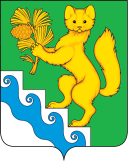 АДМИНИСТРАЦИЯ БОГУЧАНСКОГО РАЙОНАПОСТАНОВЛЕНИЕ22.06.2023                        с. Богучаны                                  № 607-пОб организации оказания муниципальных услуг в социальной сфере при формировании муниципального социального заказа на оказание муниципальных услуг по направлению деятельности «реализация дополнительных образовательных программ (за исключением дополнительных предпрофессиональных программ в области искусств) на территории муниципального образования Богучанский районВ соответствии с частью 3 статьи 28 Федерального закона от 13 июля 2020 года № 189-ФЗ «О государственном (муниципальном) социальном заказе на оказание государственных (муниципальных) услуг в социальной сфере» (далее – Федеральный закон), Федеральным законом от 28.12.2022 N 568-ФЗ "О внесении изменений в отдельные законодательные акты Российской Федерации и признании утратившей силу части 3 статьи 3 Федерального закона "О внесении изменений в отдельные законодательные акты Российской Федерации в связи с принятием Федерального закона "О государственном (муниципальном) социальном заказе на оказание государственных (муниципальных) услуг в социальной сфере", Постановлением Правительства Российской Федерации от 13.10.2020 № 1678 «Об утверждении общих требований к принятию решений органами государственной власти субъектов Российской Федерации (органами местного самоуправления) об организации оказания государственных (муниципальных) услуг в социальной сфере», руководствуясь статьями 7, 43, 47 Устава Богучанского районаПОСТАНОВЛЯЮ:1. Организовать    оказание    муниципальных услуг   в   социальной   сфере при формировании муниципального социального заказа на оказание муниципальных услуг по направлению деятельности «реализация дополнительных образовательных программ (за исключением дополнительных предпрофессиональных программ в области искусств)» (далее – муниципальные услуги в социальной сфере) на территории муниципального образования Богучанский  района.2. Определить структурное подразделение администрации Богучанского района - Управление образования администрации  Богучанского района Красноярского края с правом юридического лица по отраслевому признаку, уполномоченным органом, утверждающим муниципальный социальный заказ на оказание муниципальных услуг в социальной сфере (далее - Управление).3. Установить, что в рамках реализации мероприятий федерального проекта «Успех каждого ребенка» национального проекта «Образование» в части внедрения на территории муниципального образования Богучанский  район системы персонифицированного финансирования дополнительного образования детей в 2023-2024 годах осуществляется формирование и исполнение муниципального социального заказа на оказание муниципальных услуг в социальной сфере в соответствии с Федеральным законом от 13 июля 2020 года № 189-ФЗ «О государственном (муниципальном) социальном заказе на оказание государственных (муниципальных) услуг в социальной сфере» по указанному в пункте 1 настоящего Постановления деятельности с использованием конкурентного способа отбора исполнителей муниципальных услуг в социальной сфере, предусмотренного пунктом 1 части 2 статьи 9 Федерального закона.4. Установить, что применение указанного в пункте 3 настоящего Постановления способа отбора исполнителей услуг осуществляется в отношении муниципальных услуг в социальной сфере, определенных согласно приложению № 1 к настоящему Постановлению, оказываемых исполнителями услуг (за исключением образовательных организаций дополнительного образования детей со специальными наименованиями «детская школа искусств», «детская музыкальная школа», «детская хоровая школа», «детская художественная школа», «детская хореографическая школа», «детская театральная школа», «детская цирковая школа», «детская школа художественных ремесел»).5. Утвердить:5.1. План апробации механизмов организации оказания муниципальных услуг в социальной сфере на территории муниципального образования Богучанский  района согласно приложению № 2.5.2.Таблицу показателей эффективности реализации мероприятий, проводимых в рамках апробации механизмов организации оказания муниципальной услуги «Реализация дополнительных общеразвивающих программ» на территории муниципального образования Богучанский  района согласно приложение № 3.5.3. Положение о рабочей группе по организации оказания муниципальных услуг в социальной сфере согласно приложению № 4. 5.4. Состав рабочей группы по организации оказания муниципальных услуг в социальной сфере (приложение № 5).6. В целях определения порядка информационного обеспечения организации   оказания   муниципальных   услуг    на территории
муниципального образования Богучанский  района определить:6.1. Перечень документов, обмен которыми между уполномоченными органами, потребителями услуг, исполнителями услуг, участниками отбора исполнителей услуг, иными юридическими и физическими лицами осуществляется в форме электронных документов:1) муниципальный социальный заказ на оказание муниципальных услуг в социальной сфере;2) отчет об исполнении муниципального социального заказа на оказание муниципальных услуг в социальной сфере;3) заявка исполнителя услуг на включение в реестр исполнителей муниципальных услуг в социальной сфере в соответствии с социальным сертификатом;4) соглашение о финансовом обеспечении (возмещении) затрат, связанных с оказанием муниципальной услуги в социальной сфере в соответствии с социальным сертификатом на получение муниципальной услуги;5) заявление потребителя услуг на оказание муниципальной услуги «реализация дополнительных общеразвивающих программ для детей» в соответствии с социальным сертификатом (заявление о зачислении на обучение и получении социального сертификата);6) социальный сертификат на получение муниципальной услуги «реализация дополнительных общеразвивающих программ для детей»;7) договор между исполнителем услуг и получателем социального сертификата, заключенный в целях реализации дополнительных общеразвивающих программ для детей;6.2. Государственные информационные системы, используемые в целях организации оказания муниципальных услуг в социальной сфере:государственная интегрированная информационная система управления общественными финансами «Электронный бюджет»;федеральная государственная информационная система «Единый портал государственных и муниципальных услуг (функций)»;автоматизированная информационная система «Навигатор дополнительного образования Красноярского края» (далее – ИС «Навигатор»;Единая автоматизированная информационная система сбора и анализа данных по учреждениям, программам, мероприятиям дополнительного образования и основным статистическим показателям охвата детей дополнительным образованием в регионах (ЕАИС ДО).6.3. Перечень информации и документов, формируемых с использованием ИС «Навигатор»»:документы, предусмотренные подпунктами 3-7 пункта 6.1. настоящего постановления;иные документы и информация, предусмотренные нормативными правовыми актами администрации Богучанского района.          7. Информация и документы, формирование которых предусмотрено Федеральным законом, подлежат размещению на едином портале бюджетной системы Российской Федерации в соответствии с Бюджетным кодексом Российской Федерации в порядке, определенном приказом Минфина России от 28.12.2016 № 243н.8. Формирование и утверждение документа, предусмотренного подпунктом 1 пункта 6.1. настоящего Постановления, в 2023 году осуществляется на бумажном носителе.Формирование документа,  предусмотренного подпунктом 4 пункта 6.1 настоящего Постановления в  2023 году осуществляется на бумажном носителе в случае отсутствия технической возможности формирования его в форме электронного документа с использованием ИС «Навигатор».9. Определение числовых значений базовых величин и целевых ориентиров показателей эффективности реализации мероприятий, проводимых в рамках апробации механизмов оказания муниципальных услуг в социальной сфере, указанных в приложении № 3 к настоящему Постановлению, на территории муниципального образования Богучанский  района, осуществляется путем  проведения пофакторного анализа уровня конкуренции и зрелости рынка социальных услуг в соответствии с методологией, представленной Министерством финансов Российской Федерации в срок до 1 сентября 2023 года. Контроль за исполнением настоящего постановления возложить на заместителя Главы Богучанского района по социальным вопросам И.М.Брюханова. Постановление вступает в силу со дня, следующего за днём опубликования в Официальном вестнике Богучанского района и распространяется на правоотношения, возникшие с 01 марта 2023 года.Постановление подлежит размещению на официальном сайте Богучанского района, а так же размещению на официальном  сайте  управления  образования  администрации Богучанского района.Глава  Богучанского района	                                                       А.С.МедведевПриложение 1 к постановлению администрации Богучанского района  от 22.06.2023 № 607-пПЕРЕЧЕНЬ МУНИЦИПАЛЬНЫХ УСЛУГ, В ОТНОШЕНИИ КОТОРЫХ ОСУЩЕСТВЛЯЕТСЯ АПРОБАЦИЯ МЕХАНИЗМОВ ОРГАНИЗАЦИИ ОКАЗАНИЯ МУНИЦИПАЛЬНЫХ УСЛУГ В СОЦИАЛЬНОЙ СФЕРЕ С ИСПОЛЬЗОВАНИЕМ КОНКУРЕНТНОГО СПОСОБА ОТБОРА ИСПОЛНИТЕЛЕЙ МУНИЦИПАЛЬНЫХ УСЛУГ В СОЦИАЛЬНОЙ СФЕРЕ1.  Реализация дополнительных общеразвивающих программ:804200О.99.0.ББ52АЕ04000 (технической направленности, форма обучения: очная, обучающиеся за исключением обучающихся с ограниченными возможностями здоровья (ОВЗ) и детей-инвалидов);804200О.99.0.ББ52АЕ05000 (технической направленности, форма обучения: очная с применением дистанционных образовательных технологий, обучающиеся за исключением обучающихся с ограниченными возможностями здоровья (ОВЗ) и детей-инвалидов);804200О.99.0.ББ52АЕ08000 (технической направленности, форма обучения: очно-заочная, обучающиеся за исключением обучающихся с ограниченными возможностями здоровья (ОВЗ) и детей-инвалидов);804200О.99.0.ББ52АЕ09000 (технической направленности, форма обучения: очно-заочная с применением дистанционных образовательных технологий, обучающиеся за исключением обучающихся с ограниченными возможностями здоровья (ОВЗ) и детей-инвалидов);804200О.99.0.ББ52АЕ12000 (технической направленности, форма обучения:заочная, обучающиеся за исключением обучающихся с ограниченными возможностями здоровья (ОВЗ) и детей-инвалидов);804200О.99.0.ББ52АЕ13000 (технической направленности, форма обучения: заочная с применением дистанционных образовательных технологий, обучающиеся за исключением обучающихся с ограниченными возможностями здоровья (ОВЗ) и детей-инвалидов);804200О.99.0.ББ52АЕ28000 (естественнонаучной  направленности, форма обучения: очная, обучающиеся за исключением обучающихся с ограниченными возможностями здоровья (ОВЗ) и детей-инвалидов);804200О.99.0.ББ52АЕ29000 (естественнонаучной направленности, форма обучения: очная с применением дистанционных образовательных технологий, обучающиеся за исключением обучающихся с ограниченными возможностями здоровья (ОВЗ) и детей-инвалидов);804200О.99.0.ББ52АЕ32000 (естественнонаучной направленности, форма обучения: очно-заочная, обучающиеся за исключением обучающихся с ограниченными возможностями здоровья (ОВЗ) и детей-инвалидов);804200О.99.0.ББ52АЕ33000 (естественнонаучной направленности, форма обучения: очно-заочная с применением дистанционных образовательных технологий, обучающиеся за исключением обучающихся с ограниченными возможностями здоровья (ОВЗ) и детей-инвалидов);804200О.99.0.ББ52АЕ36000 (естественнонаучной направленности, форма обучения:заочная, обучающиеся за исключением обучающихся с ограниченными возможностями здоровья (ОВЗ) и детей-инвалидов);804200О.99.0.ББ52АЕ37000 (естественнонаучной направленности, форма обучения: заочная с применением дистанционных образовательных технологий, обучающиеся за исключением обучающихся с ограниченными возможностями здоровья (ОВЗ) и детей-инвалидов);804200О.99.0.ББ52АЕ52000 (физкультурно-спортивной  направленности, форма обучения: очная, обучающиеся за исключением обучающихся с ограниченными возможностями здоровья (ОВЗ) и детей-инвалидов);804200О.99.0.ББ52АЕ53000 (физкультурно-спортивной  направленности, форма обучения: очная с применением дистанционных образовательных технологий, обучающиеся за исключением обучающихся с ограниченными возможностями здоровья (ОВЗ) и детей-инвалидов);804200О.99.0.ББ52АЕ56000 (физкультурно-спортивной  направленности, форма обучения: очно-заочная, обучающиеся за исключением обучающихся с ограниченными возможностями здоровья (ОВЗ) и детей-инвалидов);804200О.99.0.ББ52АЕ57000 (физкультурно-спортивной  направленности, форма обучения: очно-заочная с применением дистанционных образовательных технологий, обучающиеся за исключением обучающихся с ограниченными возможностями здоровья (ОВЗ) и детей-инвалидов);804200О.99.0.ББ52АЕ60000 (физкультурно-спортивной  направленности, форма обучения:заочная, обучающиеся за исключением обучающихся с ограниченными возможностями здоровья (ОВЗ) и детей-инвалидов);804200О.99.0.ББ52АЕ61000 (физкультурно-спортивной  направленности, форма обучения: заочная с применением дистанционных образовательных технологий, обучающиеся за исключением обучающихся с ограниченными возможностями здоровья (ОВЗ) и детей-инвалидов);804200О.99.0.ББ52АЕ76000 (художественной  направленности, форма обучения: очная, обучающиеся за исключением обучающихся с ограниченными возможностями здоровья (ОВЗ) и детей-инвалидов);804200О.99.0.ББ52АЕ77000 (художественной направленности, форма обучения: очная с применением дистанционных образовательных технологий, обучающиеся за исключением обучающихся с ограниченными возможностями здоровья (ОВЗ) и детей-инвалидов);804200О.99.0.ББ52АЕ80000 (художественной направленности, форма обучения: очно-заочная, обучающиеся за исключением обучающихся с ограниченными возможностями здоровья (ОВЗ) и детей-инвалидов);804200О.99.0.ББ52АЕ81000 (художественной направленности, форма обучения: очно-заочная с применением дистанционных образовательных технологий, обучающиеся за исключением обучающихся с ограниченными возможностями здоровья (ОВЗ) и детей-инвалидов);804200О.99.0.ББ52АЕ84000 (художественной направленности, форма обучения:заочная, обучающиеся за исключением обучающихся с ограниченными возможностями здоровья (ОВЗ) и детей-инвалидов);804200О.99.0.ББ52АЕ85000 (художественной направленности, форма обучения: заочная с применением дистанционных образовательных технологий, обучающиеся за исключением обучающихся с ограниченными возможностями здоровья (ОВЗ) и детей-инвалидов);804200О.99.0.ББ52АЖ00000(туристско-краеведческой  направленности, форма обучения: очная, обучающиеся за исключением обучающихся с ограниченными возможностями здоровья (ОВЗ) и детей-инвалидов);804200О.99.0.ББ52АЖ01000(туристско-краеведческой  направленности, форма обучения: очная с применением дистанционных образовательных технологий, обучающиеся за исключением обучающихся с ограниченными возможностями здоровья (ОВЗ) и детей-инвалидов);804200О.99.0.ББ52АЖ04000(туристско-краеведческой  направленности, форма обучения: очно-заочная, обучающиеся за исключением обучающихся с ограниченными возможностями здоровья (ОВЗ) и детей-инвалидов);804200О.99.0.ББ52АЖ05000(туристско-краеведческой  направленности, форма обучения: очно-заочная с применением дистанционных образовательных технологий, обучающиеся за исключением обучающихся с ограниченными возможностями здоровья (ОВЗ) и детей-инвалидов);804200О.99.0.ББ52АЖ08000(туристско-краеведческой  направленности, форма обучения: заочная, обучающиеся за исключением обучающихся с ограниченными возможностями здоровья (ОВЗ) и детей-инвалидов);804200О.99.0.ББ52АЖ09000(туристско-краеведческой  направленности, форма обучения: заочная с применением дистанционных образовательных технологий, обучающиеся за исключением обучающихся с ограниченными возможностями здоровья (ОВЗ) и детей-инвалидов);804200О.99.0.ББ52АЖ24000(социально-педагогической  направленности, форма обучения: очная, обучающиеся за исключением обучающихся с ограниченными возможностями здоровья (ОВЗ) и детей-инвалидов);804200О.99.0.ББ52АЖ25000(социально-педагогической  направленности, форма обучения: очная с применением дистанционных образовательных технологий, обучающиеся за исключением обучающихся с ограниченными возможностями здоровья (ОВЗ) и детей-инвалидов);804200О.99.0.ББ52АЖ28000(социально-педагогической  направленности, форма обучения: очно-заочная, обучающиеся за исключением обучающихся с ограниченными возможностями здоровья (ОВЗ) и детей-инвалидов);804200О.99.0.ББ52АЖ29000(социально-педагогической  направленности, форма обучения: очно-заочная с применением дистанционных образовательных технологий, обучающиеся за исключением обучающихся с ограниченными возможностями здоровья (ОВЗ) и детей-инвалидов);804200О.99.0.ББ52АЖ0832000(социально-педагогической  направленности, форма обучения: заочная, обучающиеся за исключением обучающихся с ограниченными возможностями здоровья (ОВЗ) и детей-инвалидов);804200О.99.0.ББ52АЖ33000(социально-педагогической  направленности, форма обучения: заочная с применением дистанционных образовательных технологий, обучающиеся за исключением обучающихся с ограниченными возможностями здоровья (ОВЗ) и детей-инвалидов);804200О.99.0.ББ52АЕ04000 (технической направленности, форма обучения: очная, обучающиеся за исключением обучающихся с ограниченными возможностями здоровья (ОВЗ) и детей-инвалидов);804200О.99.0.ББ52АЕ05000 (технической направленности, форма обучения: очная с применением дистанционных образовательных технологий, обучающиеся за исключением обучающихся с ограниченными возможностями здоровья (ОВЗ) и детей-инвалидов);804200О.99.0.ББ52АЕ08000 (технической направленности, форма обучения: очно-заочная, обучающиеся за исключением обучающихся с ограниченными возможностями здоровья (ОВЗ) и детей-инвалидов);804200О.99.0.ББ52АЕ09000 (технической направленности, форма обучения: очно-заочная с применением дистанционных образовательных технологий, обучающиеся за исключением обучающихся с ограниченными возможностями здоровья (ОВЗ) и детей-инвалидов);804200О.99.0.ББ52АЕ12000 (технической направленности, форма обучения:заочная, обучающиеся за исключением обучающихся с ограниченными возможностями здоровья (ОВЗ) и детей-инвалидов);804200О.99.0.ББ52АЕ13000 (технической направленности, форма обучения: заочная с применением дистанционных образовательных технологий, обучающиеся за исключением обучающихся с ограниченными возможностями здоровья (ОВЗ) и детей-инвалидов);804200О.99.0.ББ52АЕ28000 (естественнонаучной  направленности, форма обучения: очная, обучающиеся за исключением обучающихся с ограниченными возможностями здоровья (ОВЗ) и детей-инвалидов);804200О.99.0.ББ52АЕ29000 (естественнонаучной направленности, форма обучения: очная с применением дистанционных образовательных технологий, обучающиеся за исключением обучающихся с ограниченными возможностями здоровья (ОВЗ) и детей-инвалидов);804200О.99.0.ББ52АЕ32000 (естественнонаучной направленности, форма обучения: очно-заочная, обучающиеся за исключением обучающихся с ограниченными возможностями здоровья (ОВЗ) и детей-инвалидов);804200О.99.0.ББ52АЕ33000 (естественнонаучной направленности, форма обучения: очно-заочная с применением дистанционных образовательных технологий, обучающиеся за исключением обучающихся с ограниченными возможностями здоровья (ОВЗ) и детей-инвалидов);804200О.99.0.ББ52АЕ36000 (естественнонаучной направленности, форма обучения: заочная, обучающиеся за исключением обучающихся с ограниченными возможностями здоровья (ОВЗ) и детей-инвалидов);804200О.99.0.ББ52АЕ37000 (естественнонаучной направленности, форма обучения: заочная с применением дистанционных образовательных технологий, обучающиеся за исключением обучающихся с ограниченными возможностями здоровья (ОВЗ) и детей-инвалидов);804200О.99.0.ББ52АЕ52000 (физкультурно-спортивной  направленности, форма обучения: очная, обучающиеся за исключением обучающихся с ограниченными возможностями здоровья (ОВЗ) и детей-инвалидов);804200О.99.0.ББ52АЕ53000 (физкультурно-спортивной  направленности, форма обучения: очная с применением дистанционных образовательных технологий, обучающиеся за исключением обучающихся с ограниченными возможностями здоровья (ОВЗ) и детей-инвалидов);804200О.99.0.ББ52АЕ56000 (физкультурно-спортивной  направленности, форма обучения: очно-заочная, обучающиеся за исключением обучающихся с ограниченными возможностями здоровья (ОВЗ) и детей-инвалидов);804200О.99.0.ББ52АЕ57000 (физкультурно-спортивной  направленности, форма обучения: очно-заочная с применением дистанционных образовательных технологий, обучающиеся за исключением обучающихся с ограниченными возможностями здоровья (ОВЗ) и детей-инвалидов);804200О.99.0.ББ52АЕ60000 (физкультурно-спортивной  направленности, форма обучения:заочная, обучающиеся за исключением обучающихся с ограниченными возможностями здоровья (ОВЗ) и детей-инвалидов);804200О.99.0.ББ52АЕ61000 (физкультурно-спортивной  направленности, форма обучения: заочная с применением дистанционных образовательных технологий, обучающиеся за исключением обучающихся с ограниченными возможностями здоровья (ОВЗ) и детей-инвалидов);804200О.99.0.ББ52АЕ76000 (художественной  направленности, форма обучения: очная, обучающиеся за исключением обучающихся с ограниченными возможностями здоровья (ОВЗ) и детей-инвалидов);804200О.99.0.ББ52АЕ77000 (художественной направленности, форма обучения: очная с применением дистанционных образовательных технологий, обучающиеся за исключением обучающихся с ограниченными возможностями здоровья (ОВЗ) и детей-инвалидов);804200О.99.0.ББ52АЕ80000 (художественной направленности, форма обучения: очно-заочная, обучающиеся за исключением обучающихся с ограниченными возможностями здоровья (ОВЗ) и детей-инвалидов);804200О.99.0.ББ52АЕ81000 (художественной направленности, форма обучения: очно-заочная с применением дистанционных образовательных технологий, обучающиеся за исключением обучающихся с ограниченными возможностями здоровья (ОВЗ) и детей-инвалидов);804200О.99.0.ББ52АЕ84000 (художественной направленности, форма обучения:заочная, обучающиеся за исключением обучающихся с ограниченными возможностями здоровья (ОВЗ) и детей-инвалидов);804200О.99.0.ББ52АЕ85000 (художественной направленности, форма обучения: заочная с применением дистанционных образовательных технологий, обучающиеся за исключением обучающихся с ограниченными возможностями здоровья (ОВЗ) и детей-инвалидов);804200О.99.0.ББ52АЖ00000(туристско-краеведческой  направленности, форма обучения: очная, обучающиеся за исключением обучающихся с ограниченными возможностями здоровья (ОВЗ) и детей-инвалидов);804200О.99.0.ББ52АЖ01000(туристско-краеведческой  направленности, форма обучения: очная с применением дистанционных образовательных технологий, обучающиеся за исключением обучающихся с ограниченными возможностями здоровья (ОВЗ) и детей-инвалидов);804200О.99.0.ББ52АЖ04000(туристско-краеведческой  направленности, форма обучения: очно-заочная, обучающиеся за исключением обучающихся с ограниченными возможностями здоровья (ОВЗ) и детей-инвалидов);804200О.99.0.ББ52АЖ05000(туристско-краеведческой  направленности, форма обучения: очно-заочная с применением дистанционных образовательных технологий, обучающиеся за исключением обучающихся с ограниченными возможностями здоровья (ОВЗ) и детей-инвалидов);804200О.99.0.ББ52АЖ08000(туристско-краеведческой  направленности, форма обучения: заочная, обучающиеся за исключением обучающихся с ограниченными возможностями здоровья (ОВЗ) и детей-инвалидов);804200О.99.0.ББ52АЖ09000(туристско-краеведческой  направленности, форма обучения: заочная с применением дистанционных образовательных технологий, обучающиеся за исключением обучающихся с ограниченными возможностями здоровья (ОВЗ) и детей-инвалидов);804200О.99.0.ББ52АЖ24000(социально-педагогической  направленности, форма обучения: очная, обучающиеся за исключением обучающихся с ограниченными возможностями здоровья (ОВЗ) и детей-инвалидов);804200О.99.0.ББ52АЖ25000(социально-педагогической  направленности, форма обучения: очная с применением дистанционных образовательных технологий, обучающиеся за исключением обучающихся с ограниченными возможностями здоровья (ОВЗ) и детей-инвалидов);804200О.99.0.ББ52АЖ28000(социально-педагогической  направленности, форма обучения: очно-заочная, обучающиеся за исключением обучающихся с ограниченными возможностями здоровья (ОВЗ) и детей-инвалидов);804200О.99.0.ББ52АЖ29000(социально-педагогической  направленности, форма обучения: очно-заочная с применением дистанционных образовательных технологий, обучающиеся за исключением обучающихся с ограниченными возможностями здоровья (ОВЗ) и детей-инвалидов);804200О.99.0.ББ52АЖ0832000(социально-педагогической  направленности, форма обучения: заочная, обучающиеся за исключением обучающихся с ограниченными возможностями здоровья (ОВЗ) и детей-инвалидов);804200О.99.0.ББ52АЖ33000(социально-педагогической  направленности, форма обучения: заочная с применением дистанционных образовательных технологий, обучающиеся за исключением обучающихся с ограниченными возможностями здоровья (ОВЗ) и детей-инвалидов)Приложение 2 к постановлению администрации Богучанскогорайона  22.06.2023  №607-пПЛАНапробации механизмов организации оказаниямуниципальных услуг в социальной сфере на территории муниципального образования Богучанский  района	Приложение 3 к постановлению администрации Богучанскогорайона  22.06.2023  №607-пТАБЛИЦА ПОКАЗАТЕЛЕЙэффективности реализации мероприятий, проводимых в рамках апробации механизмов организации оказания муниципальных услуг по базовой услуге «42.Г42.0 Реализация дополнительных общеразвивающих программ»ПОЛОЖЕНИЕо рабочей группе по организации оказания муниципальных услуг в социальной сфере на территории  муниципального образования Богучанский  районОбщие положенияРабочая группа по организации оказания муниципальных услуг в социальной сфере на территории муниципального образования Богучанский район (далее - рабочая группа) является коллегиальным совещательным органом при администрации Богучанского района.Рабочая группа создана в целях обеспечения взаимодействия органов местного самоуправления Богучанского района (далее - ОМСУ) при выработке предложений по формированию государственного социального заказа в Богучанском районе по муниципальным услугам, соответствующим направлениям деятельности, определенным статьей 28 Федерального закона от 13.07.2020 №189-ФЗ«О государственном (муниципальном) социальном заказе на оказание государственных (муниципальных) услуг в социальной сфере» (далее - Федеральный закон № 189-ФЗ)  на территории муниципального образования Богучанский район.Рабочая группа в своей деятельности руководствуется законодательством Российской Федерации, законодательством субъекта РФ, муниципальными правовыми актами Богучанского района, иными нормативными правовыми актами и настоящим Положением.Решения, принятые по итогам заседаний рабочей группы, носят рекомендательный характер.Задачи рабочей группыЗадачами рабочей группы являются:Подготовка предложений по формированию и утверждению государственного социального заказа на территории муниципального образования Богучанский район по муниципальным услугам, соответствующим направлениям деятельности, определенным статьей 28 Федерального закона №189-ФЗ.Подготовка предложений по реализации мероприятий, необходимых для апробации предусмотренных Федеральным законом механизмов организации оказания муниципальных услуг на территории муниципального образования Богучанский район.Подготовка предложений по использованию государственных информационных систем Красноярского края при формировании и исполнении муниципального социального заказа на территории муниципального образования Богучанский район.Осуществление иных задач, направленных на достижение цели создания рабочей группы, указанной в пункте 1.2 настоящего Положения.Полномочия рабочей группыДля решения задач, указанных в разделе 2 настоящего Положения, рабочая группа обладает следующими полномочиями:Рассматривать на заседаниях рабочей группы вопросы, относящиеся к компетенции рабочей группы.Запрашивать у органов местного самоуправления  и организаций информацию по вопросам, относящимся к компетенции рабочей группы.Рассматривать представляемые органами местного самоуправления  и организациями информацию, документы и материалы в соответствии с задачами рабочей группы.Привлекать на общественных началах специалистов, экспертов, представителей экспертных, научных, общественных и иных организаций.Разрабатывать предложения и рекомендации ОМСУв соответствии со своей компетенцией.Функции рабочей группыОсновными функциями рабочей группы являются:Рассмотрение предложений членов рабочей группы по организации оказания муниципальных услуг в социальной сфере в соответствии с Федеральным законом и проведению апробации механизмов организации оказания муниципальных услуг в социальной сфере, предусмотренных Федеральным законом.Формирование, определение организационных, методических, технологических мероприятий необходимых для реализации плана апробации.Проведение текущего мониторинга и контроля хода реализации плана апробации.Организация деятельности рабочей группыСостав рабочей группы утверждается администрацией Богучанского  района.Рабочую группу возглавляет руководитель рабочей группы. Руководитель рабочей группы имеет заместителя. В период отсутствия руководителя рабочей группы его обязанности исполняет заместитель руководителя.Руководитель рабочей группы осуществляет следующие функции: организует деятельность рабочей группы;планирует деятельность рабочей группы;утверждает повестку дня для обсуждения на очередном заседании рабочей группы;ведет заседания рабочей группы.Заседания рабочей группы проводятся по мере необходимости.Заседание рабочей группы считается правомочным, если на нем присутствует не менее половины членов рабочей группы.Документационное обеспечение деятельности рабочей группы осуществляется секретарем рабочей группы.Секретарь рабочей группы: осуществляет подготовку и организацию заседаний рабочей группы;осуществляет подготовку проектов решений рабочей группы;ведет протоколы заседаний рабочей группы и осуществляет контроль исполнения протокольных решений проектного комитета;осуществляет обобщение и подготовку информационных материалов, документов по результатам заседаний рабочей группы;Решение рабочей группы считается принятым, если за него проголосовало не менее половины присутствующих на заседании рабочей группы членов рабочей группы. При равенстве голосов голос руководителя рабочей группы или заместителя руководителя рабочей группы, исполняющего обязанности руководителя рабочей группы, является решающим.Решение рабочей группы оформляется протоколом заседания рабочей группы (далее - протокол), который подписывается руководителем рабочей группы или заместителем руководителя рабочей группы, исполняющим обязанности председателя рабочей группы.Копии протоколов направляются всем членам рабочей группы.СОСТАВрабочей группы по организации оказания муниципальных услуг в социальной сфере на территории муниципального образования Богучанский район	№ п/пЭтап апробацииМероприятиеСрок исполненияРезультатОтветственные исполнители1234561.Проведение организационных мероприятий, необходимых для реализации положений Федерального закона 
от 13 июля 2020 г. № 189-ФЗ «О государственном (муниципальном) социальном заказе на оказание муниципальных (муниципальных) услуг в социальной сфере» (далее – Федеральный закон № 189-ФЗ)1.1. Организация размещения информации и документов, формирование которых предусмотрено Федеральным законом № 189-ФЗ, на едином портале бюджетной системы Российской Федерации в информационно-телекоммуникационной сети «Интернет» в соответствии с бюджетным законодательством Российской Федерации (далее – Единый портал бюджетной системы)30 июня  2023 годаРазмещение информации и документов на Едином портале бюджетной системы организованоАдминистрация Богучанского района1.Проведение организационных мероприятий, необходимых для реализации положений Федерального закона 
от 13 июля 2020 г. № 189-ФЗ «О государственном (муниципальном) социальном заказе на оказание муниципальных (муниципальных) услуг в социальной сфере» (далее – Федеральный закон № 189-ФЗ)1.2. Обеспечение заключения соглашения с исполнителями услуг по направлению деятельности  «реализация дополнительных образовательных программ (за исключением дополнительных предпрофессиональных программ в области искусств) в электронной форме1 сентября 2023 годаЗаключение соглашения с исполнителями услуг в электронной форме обеспеченоАдминистрация Богучанского района 2.Нормативное правовое обеспечение2.1. Разработка проекта нормативного правового акта администрации Богучанского района об утверждении порядка формирования муниципальных социальных заказов на оказание муниципальных услуг в социальной сфере, отнесенных к полномочиям органов местного самоуправления Богучанского района  о форме и сроках формирования отчета об их исполнении20 июня  2023 годаакт утвержденАдминистрация Богучанского района2.Нормативное правовое обеспечение2.2. Внесение изменений в решение о бюджете/ сводную бюджетную роспись в части перераспределения средств на оказание муниципальных услуг в социальной сфере в соответствии с социальным сертификатом. Внесение изменений осуществляется на основании произведенных расчетов параметров социального заказа30 июня  2023 годаПриняты изменения в решение о бюджете / сводную бюджетную росписьАдминистрация Богучанского района2.Нормативное правовое обеспечение2.3. Разработка проекта нормативного правового акта админитрации Богучанского района об утверждении порядка формирования реестра исполнителей муниципальной услуги «Реализация дополнительных общеразвивающих программ» в соответствии с социальным сертификатомдо 1 июля 2023 годаакт утвержденАдминистрация Богучанского района2.Нормативное правовое обеспечение2.4. Разработка проекта нормативного правового акта администрации Богучанского района формирования в электронном виде социальных сертификатов на получение муниципальной услуги «Реализация дополнительных общеразвивающих программ» и реестра их получателейдо 1 июля 2023 годаакт утвержденАдминистрация Богучанского района2.Нормативное правовое обеспечение2.5. Разработка проекта нормативного правового акта администрации Богучанского района об утверждении правил заключения в электронной форме и подписания усиленной квалифицированной электронной подписью лица, имеющего право действовать от имени соответственно уполномоченного органа, исполнителя муниципальных услуг в социальной сфере, соглашений о финансовом обеспечении (возмещении) затрат, связанных с оказанием муниципальных услуг в социальной сфере в соответствии с социальным сертификатом на получение муниципальной услуги в социальной сфередо 1 июля 2023 годаакт утвержденАдминистрация Богучанского района2.Нормативное правовое обеспечение2.6.  Разработка проекта нормативного правового акта  администрации Богучанского района об утверждении порядка предоставления субсидии юридическим лицам, индивидуальным предпринимателям, физическим лицам – производителям товаров, работ, услуг на оплату соглашения о финансовом обеспечении/возмещении затрат, связанных с оказанием муниципальных услуг в социальной сфере в соответствии с социальным сертификатомдо 1 июля 2023 годаакт утвержденАдминистрация Богучанского района2.Нормативное правовое обеспечение2.7 Разработка проекта нормативного правового акта администрации Богучанского района об утверждении порядка выдачи единого социального сертификата на получение двух и более муниципальных услуг в социальной сфере, которые включены в муниципальные социальные заказы одного или нескольких уполномоченных органов и оказание которых осуществляется в соответствии с социальным сертификатомIV квартал 2024 годаакт утвержденАдминистрация Богучанского района2.Нормативное правовое обеспечение2.8. Разработка проекта приказа финансового органа администрации Богучанского района об утверждении типовой формы соглашения, заключаемого по результатам отбора исполнителей услуг в социальной сфере1 июля 2023 годаприказ утвержденАдминистрация Богучанского района, Финорган администрации Богучанского района2.Нормативное правовое обеспечение2.9. Разработка проекта нормативного правового акта администрации Богучанского района об иных условиях, включаемых в 
договор, заключаемый исполнителем услуг с потребителем услуг в целях оказания муниципальныхуслуг в социальной сфере, отнесенных к 
полномочиям органов местного самоуправления администрации Богучанского районаIV квартал  2024 годаПроекты актов разработаны/акты утвержденыАдминистрация Богучанского район3. Коммуникационная поддержка3.1. Организация и проведение семинара-совещания с потенциальными исполнителями услугне реже 1 раза в квартал (по мере необходимости)Совещание проведеноАдминистрация Богучанского район, Рабочая группа по организации оказания муниципальных услуг3. Коммуникационная поддержка3.2. Подготовка материалов и проведение информационной кампании (взаимодействие со средствами массовой информации) о реализации апробации механизмов организации оказания муниципальных услуг в социальной сфере  (далее – апробация)до 10 июля 2023 годаМатериалы подготовленыМОЦ Богучанского район,3. Коммуникационная поддержка3.3. Проведение консультаций, семинаров, совещаний с заинтересованными сторонами (в том числе потребителями услуг, представителями немуниципальных организаций и некоммерческих организаций, должностными лицами и персоналом, работающим непосредственно с потребителями услуг), вовлекаемыми к участию в апробации по мере необходимости Консультации проведеныРабочая группа по организации оказания муниципальных услуг,  МОЦ3. Коммуникационная поддержка3.4. Подготовка плана мероприятий органа местного самоуправления Администрации Богучанского района по освещению в средствах массовой информации реализации Федерального закона № 189-ФЗдо 10 июля 2023 годаПлан мероприятий утвержденАдминистрация Богучанского района4.Решение о муниципальных услугах, исполнители которых будут определены по результатам отбора исполнителей услуг, и выбор способа отбора исполнителей услуг4.1. Формирование, утверждение и размещение муниципального социального заказа на оказание муниципальной услуги «Реализация дополнительных общеразвивающих программ» до 1 сентября 2023года, далее ежегодно до 1 январяМуниципальный социальный заказ утвержден и размещенАдминистрация Богучанского района 5. Отбор исполнителей услуг (в случае выбора способа отбора исполнителей услуг)5. Отбор исполнителей услуг (в случае выбора способа отбора исполнителей услуг)5.1. Формирование реестра исполнителей (по заявке, основанием является лицензия)до 15августа 2023 года Реестр сформированМОЦБогучанского района5. Отбор исполнителей услуг (в случае выбора способа отбора исполнителей услуг)5. Отбор исполнителей услуг (в случае выбора способа отбора исполнителей услуг)5.2. Заключение соглашений о финансовом обеспечении (возмещении) затрат, связанных с оказанием муниципальных услуг в социальной сфере в соответствии с социальным сертификатом на получение муниципальной услуги в социальной сфере в целях исполнения муниципального социального заказа на оказание муниципальной услуги «Реализация дополнительных общеразвивающих программ» утвержденного органом местного самоуправления Богучанского района  на 2023 год до 15 августа 2023 годаСоглашения заключеныАдминистрация Богучанского района, МОЦ Богучанского района5. Отбор исполнителей услуг (в случае выбора способа отбора исполнителей услуг)5. Отбор исполнителей услуг (в случае выбора способа отбора исполнителей услуг)5.3. Обеспечение формирования в электронном виде социальных сертификатов на получение муниципальной услуги «Реализация дополнительных общеразвивающих программ» и реестра их получателейдо 1 сентября 2023 годаСертификаты сформированыМОЦ Богучанского района5. Отбор исполнителей услуг (в случае выбора способа отбора исполнителей услуг)5. Отбор исполнителей услуг (в случае выбора способа отбора исполнителей услуг)5.4. Проведение отбора исполнителей муниципальной услуги «Реализация дополнительных общеразвивающих программ»с 1 сентября 2023 годаОтбор проведенМОЦ Богучанского района6.Система мониторинга и оценки результатов оказания муниципальных услуг 6.1. Организация конференции по вопросам системы мониторинга и оценки результатов оказания муниципальных услугпо мере необходимостиКонференция проведенаРабочая группа по организации оказания муниципальных услуг,  МОЦ6.Система мониторинга и оценки результатов оказания муниципальных услуг 6.2. Разработка системы мониторинга и оценки результатов оказания муниципальных услугМетодические рекомендации по системе мониторинга и оценке результатов оказания муниципальных услуг утвержденыМОЦ Богучанского района7.Оценка результатов апробации7.1. Подготовка информации о реализации мероприятий, сфере апробации механизмов организации оказания муниципальных (муниципальных) услуг в социальной сфере в соответствии с Федеральным законом 
«О государственном (муниципальном) социальном заказе на оказание государственных (муниципальных) услуг в социальной сфере» 2025 годИнформация подготовленаРабочая группа по организации оказания муниципальных услуг,  МОЦ7.Оценка результатов апробации7.2. Обеспечение участия в совещании по оценке достижения утвержденных показателей эффективности по результатам апробации 2025 годУчастие обеспеченоРабочая группа по организации оказания муниципальных услуг,  МОЦ№ п/пЦельТип индикатораИндикаторБазовая величинаЦелевой ориентирОтветственный исполнитель12345671.Улучшение условий для оказания муниципальных услуг некоммерческими организациями ПроцессОбщее количество некоммерческих организаций, оказывающих муниципальные услуги в отраслях социальной сферы, которым предоставляется государственная поддержка (в том числе обучение, налоговые льготы и т.п.), единицзначение: год: 2023значение: год:  2024Администрация Богучанского района,Рабочая группа по организации оказания муниципальных услуг1.Улучшение условий для оказания муниципальных услуг некоммерческими организациями Промежуточный результат Общее количество некоммерческих организаций, оказывающих муниципальные услуги в социальной сфере, единиц значение: год: 2023значение: год:  2024Администрация Богучанского района,Рабочая группа по организации оказания муниципальных услуг1.Улучшение условий для оказания муниципальных услуг некоммерческими организациями Итоговый результатКоличество некоммерческих организаций, оказывающих муниципальные услуги в социальной сфере, выбранные для апробации механизмов организации оказания муниципальных услуг в социальной сфере в соответствии с Федеральным законом № 189-ФЗ (далее – апробация), единицзначение: год: 2023значение: год:  2024Администрация Богучанского района,Рабочая группа по организации оказания муниципальных услуг1.Улучшение условий для оказания муниципальных услуг некоммерческими организациями Итоговый результатиз них количество некоммерческих организаций, которым предоставляется государственная поддержка (в том числе обучение, налоговые льготы и т.п.), единицзначение: год: 2023значение: год:  2024Администрация Богучанского района,Рабочая группа по организации оказания муниципальных услуг2.Усиление конкуренции при выборе немуниципальных исполнителей услуг ПроцессУточнение/доработка актов органов местного самоуправления с учетом механизмов, предусмотренных Федеральным законом 
№ 189-ФЗзначение: год: 2023значение: год:  2024Администрация Богучанского района,Рабочая группа по организации оказания муниципальных услуг2.Усиление конкуренции при выборе немуниципальных исполнителей услуг Промежуточный результат Количество юридических лиц, индивидуальных предпринимателей, физических лиц – производителей товаров, работ, услуг, участвовавших в процедурах отбора исполнителей муниципальных услуг в социальной сфере (далее – исполнитель услуг) в целях оказания муниципальных услуг в социальной сфере, выбранных для апробации значение: год: 2023значение: год:  2024Администрация Богучанского района,Рабочая группа по организации оказания муниципальных услуг2.Усиление конкуренции при выборе немуниципальных исполнителей услуг Промежуточный результат из них количество юридических лиц, индивидуальных предпринимателей, физических лиц – производителей товаров, работ, услуг, включенных в реестр исполнителей муниципальных (муниципальных) услуг в социальной сфере в соответствии с социальным сертификатом, выбранных для апробациизначение: год: 2023значение: год:  2024Администрация Богучанского района,Рабочая группа по организации оказания муниципальных услуг2.Усиление конкуренции при выборе немуниципальных исполнителей услуг Итоговый результат Доля юридических лиц, не являющихся  государственными или муниципальными учреждениями, индивидуальных предпринимателей, физических лиц – производителей товаров, работ, услуг, имеющих высокий уровень потенциала для конкуренции с муниципальными учреждениями при отборе исполнителей услуг в целях оказания муниципальных услуг в социальной сфере, выбранных для апробации в общем объеме организаций, оказывающих указанные услугизначение: год: 2023значение: год:  2024Администрация Богучанского района,Рабочая группа по организации оказания муниципальных услуг3.Увеличение охвата услугами/доступа к услугам ПроцессИнформационная кампания для потребителей муниципальных услуг в социальной сфере (далее – потребитель услуг) и исполнителей услугзначение: год: 2023значение: год:  2024Администрация Богучанского района,Рабочая группа по организации оказания муниципальных услуг3.Увеличение охвата услугами/доступа к услугам Промежуточный результат Общее количество юридических лиц, индивидуальных предпринимателей, физических лиц – производителей товаров, работ, услуг, оказывающих муниципальные услуги в социальной сфере, выбранных для апробации, единицзначение: год: 2023значение: год:  2024Администрация Богучанского района,Рабочая группа по организации оказания муниципальных услуг3.Увеличение охвата услугами/доступа к услугам Промежуточный результат из них количество юридических лиц, не являющихся государственными или муниципальными учреждениями, индивидуальных предпринимателей, физических лиц – производителей товаров, работ, услуг,  единиц значение: год: 2023значение: год:  2024Администрация Богучанского района,Рабочая группа по организации оказания муниципальных услуг3.Увеличение охвата услугами/доступа к услугам Итоговый результат Общее количество потребителей муниципальных услуг в социальной сфере, выбранных для апробации, человек значение: год: 2023значение: год:  2024Администрация Богучанского района,Рабочая группа по организации оказания муниципальных услуг3.Увеличение охвата услугами/доступа к услугам Итоговый результат Количество потребителей услуг, получивших государственную услугу в социальной сфере, выбранную для апробации, у исполнителей услуг, не являющихся государственными или муниципальными учреждениями, человекзначение: год: 2023значение: год:  2024Администрация Богучанского района,Рабочая группа по организации оказания муниципальных услуг4.Повышение качества оказанных услуг ПроцессОпределение стандартов (порядков) оказания муниципальных услуг в социальной сфере, выбранных для апробации, и минимальных требований к качеству их оказаниязначение: год: 2023значение: год:  2024Администрация Богучанского района,Рабочая группа по организации оказания муниципальных услуг4.Повышение качества оказанных услуг Процесс Создание системы мониторинга и оценки
 (в т. ч. информационной системы при наличии возможности) качества оказания муниципальных услуг в социальной сфере, выбранных для апробациизначение: год: 2023значение: год:  2024Администрация Богучанского района,Рабочая группа по организации оказания муниципальных услуг4.Повышение качества оказанных услуг ПроцессНаличие в органе местного самоуправления муниципального образования, осуществляющем регулирование оказания муниципальных услуг в социальной сфере, выбранных для апробации, структурного подразделения, осуществляющего мониториг оказания таких услуг в соответствии со стандартом (порядком) их оказания 
(далее – структурное подразделение), а также перечня мероприятий по проведению указанного мониторинга и показателей реализации таких мероприятий (далее – чек-лист)значение: год: 2023значение: год:  2024Администрация Богучанского района,Рабочая группа по организации оказания муниципальных услуг4.Повышение качества оказанных услуг Промежуточный результат Количество юридических лиц, индивидуальных предпринимателей, физических лиц – производителей товаров, работ, услуг, оказывающих муниципальные услуги в социальной сфере, выбранные для апробации, проводящих мониторинг оказания таких услуг в соответствии со стандартом (порядком) оказания муниципальных услуг в социальной сфере, единицзначение: год: 2023значение: год:  2024Администрация Богучанского района,Рабочая группа по организации оказания муниципальных услуг4.Повышение качества оказанных услуг Итоговый результат Доля соответствия показателей, определенных в рамках мероприятий по проведению мониторинга оказания муниципальных услуг в социальной сфере, выбранных для апробации, показателям, включенным в чек-лист, определенная в ходе указанного мониторинга, проводимого структурным подразделением,  процентзначение: год: 2023значение: год:  2024Администрация Богучанского района,Рабочая группа по организации оказания муниципальных услуг5.Рост удовлетворенности граждан оказанием муниципальных услуг в социальной сфереПроцессСоздание механизмов обратной связи исполнителей услуг с потребителями услуг, которым указанные исполнители услуг оказали муниципальные услуги в социальной сфере, выбранные для апробациизначение: год: 2023значение: год:  2024Администрация Богучанского района,Рабочая группа по организации оказания муниципальных услуг5.Рост удовлетворенности граждан оказанием муниципальных услуг в социальной сфереПромежуточный результат Количество исполнителей услуг, оказывающих муниципальные услуги в социальной сфере, выбранные для апробации, проводящих мониторинг удовлетворенности потребителей услуг, которым указанные исполнители оказали муниципальные услуги в социальной сфере, выбранные для апробации, качеством оказанных услуг значение: год: 2023значение: год:  2024Администрация Богучанского района,Рабочая группа по организации оказания муниципальных услуг5.Рост удовлетворенности граждан оказанием муниципальных услуг в социальной сфереИтоговый результат Процент потребителей услуг, удовлетворенных качеством муниципальных услуг в социальной сфере, выбранных для апробации, оказанных исполнителями услуг, от общего числа потребителей услуг, определенный по результатам мониторинга удовлетворенности потребителей услугзначение: год: 2023значение: год:  2024Администрация Богучанского района,Рабочая группа по организации оказания муниципальных услугПриложение 4 к постановлению администрации Богучанскогорайона  22.06.2023  №607-пПриложение 5 к постановлению администрации Богучанскогорайона «22»_06_2023 №_607-_пФамилия, имя, отчествоДолжностьИван Маркович Брюханов Заместитель Главы Богучанского района по социальным вопросам, руководитель рабочей группыАльфия Сагитовна Арсеньева Заместитель Главы Богучанского района по  экономическим вопросам, заместитель руководителя рабочей группыСергей Андреевич Петров Заместитель Главы Богучанского района по общественно- политической работеВалентина Ивановна МонаховаНачальник  финансового управления администрации Богучанского района, член рабочей группыНина  Александровна КапленкоНачальник управления образования  администрации Богучанского район, член рабочей группы  Ирина Петровна МихалеваДиректор Муниципального казённого учреждения «Центр обеспечения  деятельности образовательных учреждений»Полина Александровна ФилипповаРуководитель Муниципального опорного  центра Богучанского района, секретарь рабочей группы